ΘΕΜΑ: Ανάληψη υπηρεσίας εκπαιδευτικών Πρωτοβάθμιας και Δευτεροβάθμιας Εκπαίδευσης.Για λόγους διευκόλυνσης των εκπαιδευτικών της Πρωτοβάθμιας και Δευτεροβάθμιας Εκπαίδευσης που είτε είναι αποσπασμένοι σε άλλο ΠΥΣΠΕ/ΠΥΣΔΕ, είτε βρίσκονται σε άδεια ανατροφής παιδιού, όσον αφορά στην ανάληψη υπηρεσίας στην οργανική τους θέση με τη λήξη του διδακτικού έτους 2013-2014, παρακαλούμε να γίνεται δεκτή η ανάληψη της υπηρεσίας τους με αποστολή υπεύθυνης δήλωσης μέσω τηλεομοιοτυπίας και στη συνέχεια να αποσταλεί ταχυδρομικά.Επίσης, οι εκπαιδευτικοί της Δευτεροβάθμιας Εκπαίδευσης, που ήταν αποσπασμένοι για το διδακτικό έτος 2013-2014 σε άλλο ΠΥΣΔΕ από εκείνο της οργανικής τους θέσης, δεν απαλλάσσονται από την υποχρέωση της θερινής υπηρεσίας σε σχολική μονάδα και από τυχόν άλλη υποχρέωσή τους στο ΠΥΣΔΕ οργανικής.Ο ΥΦΥΠΟΥΡΓΟΣ      ΑΛΕΞΑΝΔΡΟΣ ΔΕΡΜΕΝΤΖΟΠΟΥΛΟΣΕσωτερική Διανομή:   1.  Δ/νση Προσ/κού Δ.Ε. /Τμήμα Γ’ 2.  Δ/νση Προσ/κού Π.Ε./Τμήμα Γ’            Βαθμός Ασφαλείας:Να διατηρηθεί μέχρι: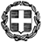 ΕΛΛΗΝΙΚΗ ΔΗΜΟΚΡΑΤΙΑΥΠΟΥΡΓΕΙΟ  ΠΑΙΔΕΙΑΣ ΚΑΙ ΘΡΗΣΚΕΥΜΑΤΩΝ-----ΓΕΝΙΚΗ Δ/ΝΣΗ ΔΙΟΙΚΗΣΗΣ Π.Ε. &  Δ.Ε.ΔΙΕΥΘΥΝΣΕΙΣ ΠΡΟΣ/ΚΟΥ   Α/ΘΜΙΑΣ &  Β/ΘΜΙΑΣ ΕΚΠ/ΣΗΣ ΤΜΗΜΑΤΑ  Γ΄-----Βαθμός ΠροτερΕΞΑΙΡ. ΕΠΕΙΓΟΝΜαρούσι,  20 -06-2014              Αρ. Πρωτ.:  95431/Δ2Ταχ. Δ/νση: 	Α. Παπανδρέου 37Τ.Κ. – Πόλη: 	151 80   ΜΑΡΟΥΣΙΙστοσελίδα:	www.minedu.gov.gr ΠΛΗΡΟΦΟΡΙΕΣ:Α/ΘΜΙΑΑ.Βερβέρη                    210-3442120e-mail  :                        ppe3@minedu.gov.grΒ/ΘΜΙΑΝ. Κονδύλης                210-3442126FAX:  	   210-3442282e-mail  :                        dprb@minedu.gov.gr    ΠΡΟΣ:   1.  2.    ΚΟΙΝ:Διευθύνσεις Α/θμιας Εκπ/ σηςΔιευθύνσεις Β/θμιας Εκπ/ σηςΠεριφερειακές Διευθύνσεις  Εκπ/σης 